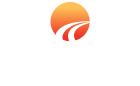 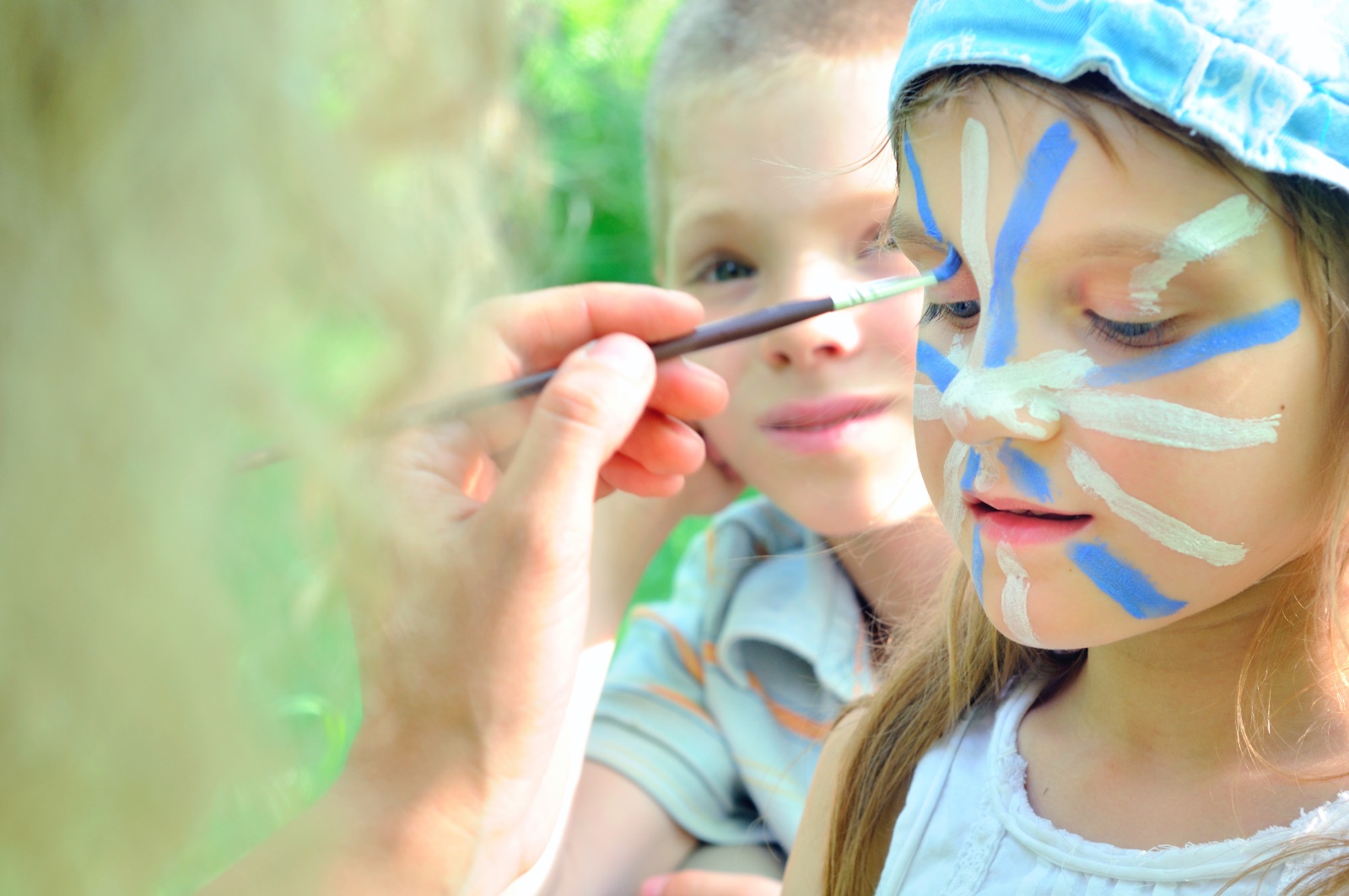 Winter School Holidays 2019AT DISCOVERY PARKS – ROCKHAMPTONDATETIMEACTIVITYVENUECOSTeverydayALL DAYCOLOURING COMPFREESATURDAY29/06/19TBASAUSAGE SIZZLEPOOL AREAGOLD COIN DONATIONMONDAY01/07/197:30amPANCAKE BREAKFASTPOOL AREAGOLD COIN DONATIONTUESDAY02/07/1910amARTS AND CRAFTSGAMES ROOMFREEFRIDAY05/07/196pmMOVIE NIGHTGAMES ROOMFREESATURDAY06/07/19TBASAUSAGE SIZZLEPOOL AREAGOLD COIN DONATIONMONDAY08/07/197:30amPANCAKE BREAKFASTPOOL AREAGOLD COIN DONATIONTUESDAY09/07/1910amARTS AND CRAFTSGAMES ROOMFREEFRIDAY12/07/196pmMOVIE NIGHTGAMES ROOMFREESATURDAY13/07/19TBASAUSAGE SIZZLEPOOL AREAGOLD COIN DONATION